Fabrication of Ultralow Density Quantum Dots by Droplet Etching EpitaxyJiang Wu1,*, Zhiming M. Wang2,*, Xinlei Li3, Yuriy I. Mazur4, and Gregory J. Salamo41 Department of Electronic and Electrical Engineering, University College London, Torrington Place, London WC1E 7JE, United Kingdom2 Institute of Fundamental and Frontier Sciences, University of Electronic Science and Technology of China, Chengdu 610054, People’s Republic of China3 MOE Key Laboratory of Laser Life Science & Institute of Laser Life Science, College of Biophotonics, South China Normal University, Guangzhou 510631, P. R. China4 Institute for Nanoscience and Engineering, University of Arkansas, Fayetteville, Arkansas 72701, United States of America* Jiang.wu@ucl.ac.uk and zhmwang@uestc.edu.cn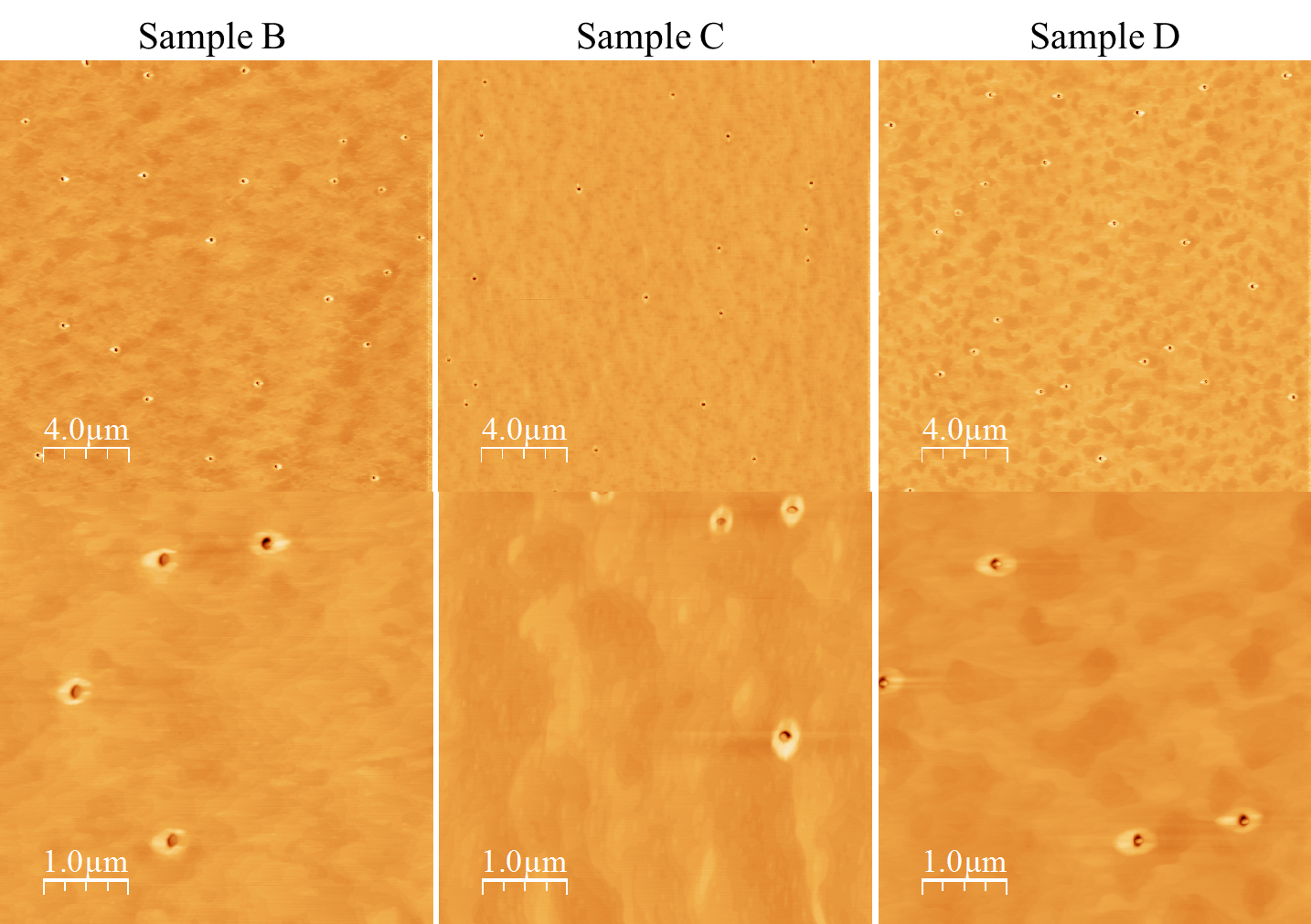 Figure S1.  AFM images of sample B (0.9 ML InAs), sample C (1.2 ML InAs), and sample D (1.35 ML InAs). Top row: 20 × 20 µm2; bottom row: 5 × 5 µm2. 